COMUNE DI CHIARAVALLE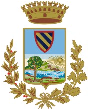 Provincia di AnconaOrganismo di ValutazioneScheda di sintesi sulla rilevazione dell’Organismo monocratico di valutazione del Comune di ChiaravalleData di svolgimento della rilevazione - La data di svolgimento della rilevazione è stata il 31/03/2017.Estensione della rilevazione (nel caso di amministrazioni con uffici periferici, articolazioni organizzative autonome e Corpi )Il Comune di Chiaravalle non ha uffici periferici, articolazioni organizzative autonome e Corpi.Procedure e modalità seguite per la rilevazioneLa rilevazione è stata condotta mediante verifica sul sito istituzionale.Aspetti critici riscontrati nel corso della rilevazioneNel dare atto della complessità dei numerosi dati e informazioni da inserire in relazione alla dimensione dell'ente, suggerisce di procedere al costante aggiornamento del sito con integrazione e implementazione dei dati da pubblicare.Eventuale documentazione da allegareNessuna documentazione da allegare.Chiaravalle, 31.03.2017                                           L’Organismo monocratico di valutazione                                                                                          F.to Dott. Gianluca Mazzanti